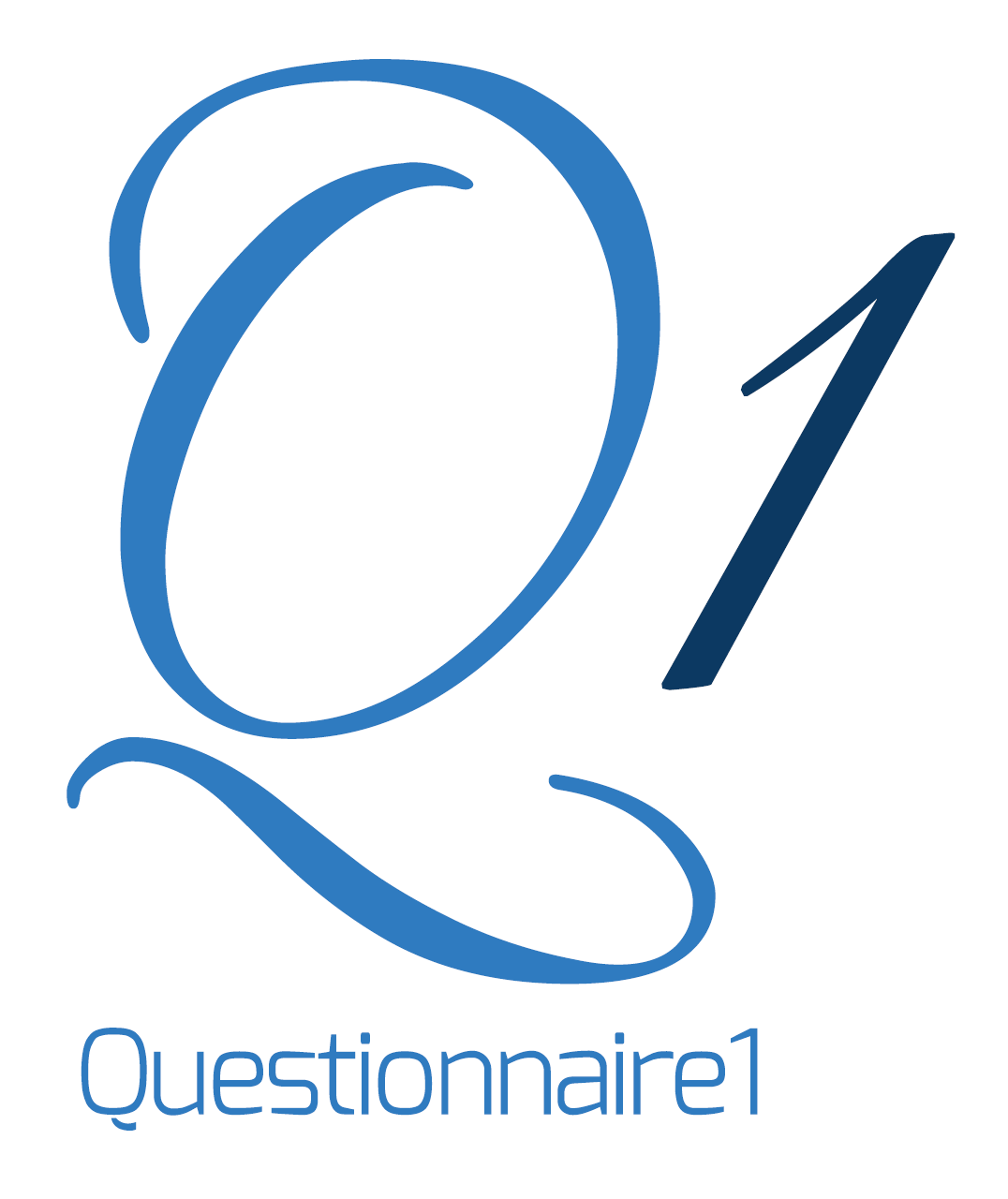 پرسشنامه وان - مرجع پرسشنامه ایراناسترس شغلیبرگردان از دکتر علی عسگریAli Asgari: ali.asgari.edu@gmail.comJob Related Tension Index (JRTI)Kahn et al.‚ 19641.     نمی دانم سرپرست در مورد من چگونه فکر می کند و چگونه عملکرد مرا ارزیابی می کند.2.     احساس می کنم حجم کارم آنقدر زیاد است که امکان ندارد آنرا در یک روز کاری به پایان برسانم.3.     فکر می کنم حجم انجام کاری که باید انجام شود، با انجام صحیح آن کار در تضاد است. (کمیت در تضاد با کیفیت است)4.     احساس می کنم در قبال مسئولیتی که به من محول شده، از اقتدار و اختیارات کمی برخوردارم.5.     کارم به گونه ای است که تصمیمات من بر روی زندگی اشخاص تأثیر می گذارد.6.     فکر می کنم قادر نیستم که خواسته های متضاد افراد مختلف را برآورده سازم.7.     احساس می کنم کاری را که باید انجام دهم، بر خلاف معیارهای شخصی ام هست.8.     حقیقت این است که نمی توانم اطلاعات مورد نیاز برای انجام کارم را بدست بیاورم.9.     احساس می کنم کارم با زندگی خانوادگی ام در تضاد است.10.در مورد حوزۀ کاری ام نامطمئن ام، ولی در مورد کاری که انجام می دهم، مسئولیت دارم.11.احساس می کنم قادر به تأثیرگذاری بر تصمیمات سرپرست مستقیمم و اقداماتی که مرا تحت تأثیر قرار می دهد، نیستم.12.در مورد فرصت های پیشرفت و ارتقاء های کاری ام، بی اطلاع هستم.13.نمی دانم همکارانم چه انتظاراتی از من در سر کار دارند.14.احساس می کنم به طور کامل از صلاحیت های لازم برای انجام کارها، برخوردار نیستم.15.احساس می کنم همکارانم مرا دوست ندارند و مورد پذیرش آنها نیستم.شرح سایت روان سنجی: این ابزار برای اندازه گیری ادراک کارکنان از تنش های شغلی – پیشامدها و فشار نقش - پدید آمده است.شرح سایت روان سنجی: این ابزار برای اندازه گیری ادراک کارکنان از تنش های شغلی – پیشامدها و فشار نقش - پدید آمده است.برای این ابزار در مطالعه های گوناگون چهار خرده مقیاس : عملکرد، تراکم کار، زمینه سازمانی و تصمیم گیری شناسایی شده است.Performance‚ workload‚ organizational design‚ Decisionاین ابزار و برگردان آن را آقای دکتر علی عسگری در اختیار سایت گذاشته اند.اعتبار: هماهنگی درونی آلفا کرونباخ 0.80 تا 0.92 در مطالعات گوناگوننمره گذاری:1=کاملاً مخالفم، 2= مخالفم، 3= کمی مخالفم، 4= کمی موافقم، 5= موافقم، 6= کاملاً موافقمدو دسته خرده مقیاس برای نسخه انگلیسی این ابزار گزارش شده است.1=never bothered to 5= bothered nearly all the timePerformance‚ workload‚ organizational design‚ DecisionSubscales at Rogers et al.’s (1994)Performance‚ 7‚ 8‚ 9‚ 10‚ 11‚ and 4Workload‚ 5‚ 6‚ 13‚ and 15Organizational design‚ 1‚ 2‚ and 3Decision‚ 12 and 14Subscales at Wooten et al.’s (2009) 12-itemPerformance‚ 7‚ 8‚ 10‚ 11‚ and 12Workload‚ 4‚ 5‚ 13‚ and 15Organizational design‚ 1‚ 2‚ and 3چگونگی دستیابیThis instrument can be found at: http://www.academia.edu/2053360/Factor_structure_of_the_job-related_tension_index_among_social_workersمنبع و ماخذ برای آگاهی بیشتر Kahn‚ R.L‚ Wolfe‚ D.M.‚ Quinn‚ R.P.‚ Snoek‚ J.D & Rosenthal‚ R. A. (1964) Organizational Stress: Studies in Role of Conflict and Ambiguity. New York: John WileyRogers‚ R. E.‚ Li‚ E. Y.‚ & Ellis‚ R. (1994). Perceptions of organizational stress among female ex‎ecutives in the U.S. government: An exploratory study.Public Personnel Management‚23; 593-609.Wooten. Nikki R‚  Fakunmoju. Sunday B‚ Kim. HaeJung‚ LeFevre. Ann L. (2010). Factor Structure of the Job-Related Tension Index Among Social Workers. Research on Social Work Practice‚ 20(1); 74-86. At: http://rsw.sagepub.com/content/20/1/74  